Publicado en Barcelona el 22/05/2018 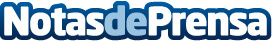 Talio incorpora un nuevo servicio de IngenieríaNace Talio Engineering para dar soluciones en el ámbito de la ingeniería a las empresas del sector industrial y reforzar su propuesta de valor a sus ya clientesDatos de contacto:Eva GarciaNota de prensa publicada en: https://www.notasdeprensa.es/talio-incorpora-un-nuevo-servicio-de-ingenieria_1 Categorias: Nacional Programación Hardware E-Commerce Software Ciberseguridad Recursos humanos Otros Servicios Otras Industrias http://www.notasdeprensa.es